Publicado en España el 11/04/2016 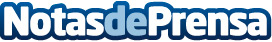 El Día de la Madre: díselo con flores y pizzaUnas flores y un “te quiero” son la combinación perfecta para expresar amor en el Día de la Madre… Pero también hay opciones que, además de expresar cariño, dejan un gran sabor de boca. Por eso y para disfrutar con mamá, Francesco’s pizza, reconocida ya en la capital como “la mejor pizzería neoyorkina del mundo”, ofrece, sólo durante el mes de mayo, su nueva creación: “Achicoria de primavera” la ecuación perfecta www.francescos.es Precio: 13 €Datos de contacto:Globe ComunicaciónNota de prensa publicada en: https://www.notasdeprensa.es/el-dia-de-la-madre-diselo-con-flores-y-pizza Categorias: Gastronomía Sociedad Madrid Ocio para niños http://www.notasdeprensa.es